Sheila Guadalupe Aguilar y Can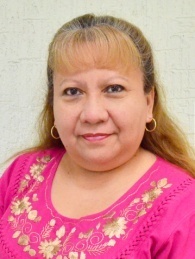 EXPERIENCIA LABORAL De 1999 a la Fecha   Universidad Tecnológica Metropolitana   Mérida, Yucatán		Puesto: Jefa de Control PresupuestalFunciones a realizar.- Seguimiento presupuestal de la Universidad, realizar la captura del presupuesto y dar el seguimiento del mismo, supervisar el presupuesto para garantizar su correcta aplicación, controlar los presupuestos de los montos comprometidos para futuros desembolsos, seguimiento del control de egresos, recaudar ingresos propios, apoyar y desarrollar los programas de optimización de recursos de UTM, preparar y entregar los Estados Financieros, realizar techos financieros debidamente autorizados y supervisar las diferentes funciones que realiza el personal a cargoDe 1991 a la Fecha   Colegio Nacional de Educación Profesional Técnica (CONALEP)   Mérida, YucatánPuesto: Profesor de AsignaturaFunciones a realizar.- Profesor de los 6 semestres del bachillerato  con carrera técnica, de todas las materias relacionadas con  Administración, Contabilidad y FinanzasDe 1997 a 1999   Despacho Olmedo y Asociados SCP   Mérida, YucatánPuesto: Consultor  (Contable, Fiscal y Financiero)Funciones a realizar.- Asesoría a la cartera de clientes asignada relacionado con temas contables, financieros, fiscales y de auditoría; funciones principales: revisión de los papeles de trabajo de los contadores de las empresas, arqueos de fondos fijos, arqueos de clientes, inventarios físicos, activos fijos, compulsas, análisis de impuestos, revisión de presupuestos, etc.EDUCACIONDe 1998 a 2000   Escuela Normal Superior de Yucatán (ENSY)   Maestría en EducaciónMérida, YucatánDe 1984 a 1989   Facultad de Contaduría y Administración (UADY)   Contador PúblicoMérida, YucatánDe 1981 a 1984  Escuela Preparatoria 2 (UADY)   BachilleratoMérida, YucatánCURSOS Y TALLERESDiplomado en Mercadotecnia (estudiando actualmente, 2016)Programa de Formación Docente de la Educación Media Superior, PROFORDEMS, (2015)Proceso de Certificación de Competencias Docentes para la Educación Media Superior, CERTIDEMS, (2015)